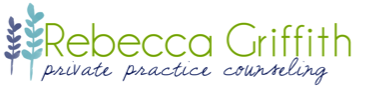 Minor Client Questionnaire(Please print)___________________________________                 ____________________________Today’s Date                                                              Referred by___________________________________                 ____________________________Child Name                                                                Parent/Guardian___________________________________                 ____________________________School/Grade                                                             Parent Occupation                     ________________  ___________________               ____________________________Home Phone               Parent Cell Phone                      Parent Work Phone____________________________________               ____________________________Street Address                                                           Parent Street Address (if different)____________________________________               ____________________________City                             ST                 ZIP                    City                         ST          ZIP_________________   _____-___-________               ______________  ____-___-____Date of Birth               Social Security #                      Parent DOB          Parent SS#____________________________________Parent E-mail addressParents Marital Status:  Single____ Engaged____ Married____ Separated____ Divorced____ Remarried____List members of your family and/or all others living in your home:Name:                                                      Sex        Age                  Relationship to child_____________________________           ____      ____                  ______________________________________________           ____      ____                  ______________________________________________           ____      ____                  ______________________________________________           ____      ____                  _________________Significant Life Events in the last 2 Years:  Death of a Loved One  		               	  Move/School Change 		 	    Parent remarriage/step siblings                            Birth of a new sibling 			                         Trauma (violence, natural disaster, car accident etc)                                           Financial problems in Family  Other____________________________________________________________		   Child’s Strengths or Abilities:  Academics/Grades    		                Sports	 	  Creative(art, music, dance etc) 	                Care for Others  Sense of Humor	  Group Involvement (Clubs, Organizations)                           Other:_______________________________________________________________Current Concerns about Your Child:  ANXIETY/NERVOUSNESS    		     DEPRESSION	 	  LOSS / GRIEF ISSUES 		 	     SLEEP PROBLEMS  DRUG/ALCOHOL USE                               HEALTH CONCERNS  ANGER/IRRITABILTY			     SEPARATION  ANXIETY                                        PORNOGRAPHY                                        SELF-IMAGE              TROUBLE WITH FRIENDS                          TROUBLE WITH FRIENDS  SEXUAL BEHAVIOR	                          LACK OF CONCENTRATION  SUICIDAL THOUGHTS                              HEADACHES/STOMACH ACHES                                                  PROBLEMS AT SCHOOL                            EATING/FOOD ISSUES                                                   SENSITIVE TO TOUCH, SOUND LIGHT, MOTION                                                          OTHER ________________________________________________________________Briefly describe your reason for seeking help at this time:____________________________________________________________________________________________________________________________________________________________________________________________________________________________________________________________________________________________________Child’s Developmental History:Problems with….?  Sitting up           Walking             Talking      Toileting      Bedwetting  Writing letters 		 	    Reading or Letter Identification                            Physical Coordination (running, jumping, climbing 			                         Responding to discipline or behavior management                                           Anger/temper tantrums  Other____________________________________________________________		   List any major health problems for which he/she currently receive treatment:_________________________________________________________________________List all medications he/she is now taking:__________________________________________________________________________________________________________________________________________________Has child received psychiatric or psychological treatment or counseling before?   Y    N If yes, please give name(s) of provider(s), location(s) and treatment dates:When was child last examined by a physician? __________________________________Name of Physician: ________________________________ Phone Number: __________Child’s Academic History:Current School:_________________________________________________School Location:_______________________________Grade____________Teacher(s):____________________________________________________Any current school issues (IEP, special services or suspensions etc)?____________________________________________________________________________________________Family History:Has anyone in your family struggle with:  Depression or Bipolar Disorder                    Anxiety        Learning Problems 		 	       Attention Problems                            Excessive alcohol or drug use 			                         Sexual Abuse                                            Physical Abuse                                           Suicide Attempts or Completion  Other____________________________________________________________		   What do you hope to accomplish by working with me?____________________________________________________________________________________________________________________________________________________________________________________________________________________________________________________________________________________________________I have/will read the practice policies section and agree to abide by the terms.___________________________________                        _________________________Signature of responsible party                                              DateRelationship to Minor child_____________________